Parental Consent to Perform 
Background Check for a Minor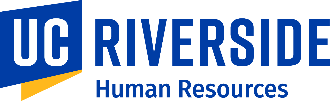 INSTRUCTIONSINSTRUCTIONSA legal guardian or parent must complete and sign this form for a minor applicant (anyone below the age of 18) for University Of California, Riverside employment or volunteerism so that the University Of California, Riverside may perform a Live Scan/Department of Justice/FBI background check. A witness must also sign the form. This form should then be attached to the minor applicant's Live Scan Request formA legal guardian or parent must complete and sign this form for a minor applicant (anyone below the age of 18) for University Of California, Riverside employment or volunteerism so that the University Of California, Riverside may perform a Live Scan/Department of Justice/FBI background check. A witness must also sign the form. This form should then be attached to the minor applicant's Live Scan Request formPARENTAL CONSENTPARENTAL CONSENTI, the undersigned, hereby consent to a background check, including the submitting of fingerprints to the California Department of Justice, as the University Of California, Riverside (UCR) may require, for the minor named below, an applicant for employment/volunteerism. I understand the live scan fingerprint results are confidential and property of UCR. I understand that UCR reserves the right to refuse to allow the minor to perform services at UCR, based upon the result of the background check.  I understand that UCR cannot release results of the background clearance to me.I further authorize UCR to release any criminal record information provided by the Department of Justice/FBI to the head of the Department in which the named minor applicant is seeking employment/volunteerism if the record reveals pertinent or disqualifying information which must be considered before placement can be approved. I further declare that I am the true legal parent or guardian of the named minor applicant, and that I give full consent to UCR to obtain a live scan fingerprint clearance of my minor child. I, the undersigned, hereby consent to a background check, including the submitting of fingerprints to the California Department of Justice, as the University Of California, Riverside (UCR) may require, for the minor named below, an applicant for employment/volunteerism. I understand the live scan fingerprint results are confidential and property of UCR. I understand that UCR reserves the right to refuse to allow the minor to perform services at UCR, based upon the result of the background check.  I understand that UCR cannot release results of the background clearance to me.I further authorize UCR to release any criminal record information provided by the Department of Justice/FBI to the head of the Department in which the named minor applicant is seeking employment/volunteerism if the record reveals pertinent or disqualifying information which must be considered before placement can be approved. I further declare that I am the true legal parent or guardian of the named minor applicant, and that I give full consent to UCR to obtain a live scan fingerprint clearance of my minor child. APPROVALSAPPROVALSName of Minor Applicant (print name)Name of Minor Applicant (print name)Name of Legal Parent or Guardian (print name)Name of Legal Parent or Guardian (print name)Signature of Legal parent or GuardianDateName of Witness (print name)Name of Witness (print name)Signature of WitnessDate